ФГБОУ ВО «Кемеровский государственный медицинский университет» Минздрава России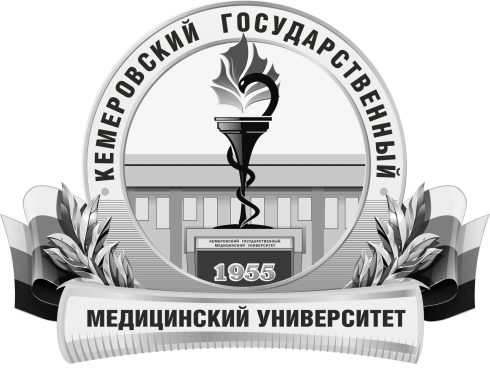 ИНФОРМАЦИОННОЕ ПИСЬМО Глубокоуважаемые коллеги! Приглашаем принять участие в III Международной научно-практической конференции «Организм и среда жизни» к 206-летию со дня рождения Карла Францевича Рулье, которая состоится 28  февраля  2020 года в Кемеровском государственном медицинском университете.К  участию в конференции приглашаются  преподаватели высших учебных заведений и научно-исследовательских организаций, студенты, аспиранты, ординаторы, молодые ученые, специалисты по организации экологической деятельности и реализации этой политики. Текст полные 3 или 4 страницы: формат – А4; поля со всех сторон по ; абзацный отступ – 1,25см; шрифт Times New Roman, для основного текста, размер шрифта – 14 кегль, межстрочный интервал – 1,15 пт. Страницы не нумеровать.Заголовок работы пишется прописными буквами через один интервал, авторы указываются, начиная с инициалов, за ФИО название организации. Краткое резюме, ключевые слова. Дублируется  всё на английском. Рисунки и таблицы располагаются по тексту. На рисунках допускаются цифровые и буквенные обозначения, поясняющие надписи выносятся в подписи к рисункам (напр., %, годы, 2018 и т.п.). Подписи к рисункам делаются под рисунком, подписи к таблицам – над таблицей.В материале для публикации следует использовать только общепринятые сокращения (напр.: РФ), все остальные названия следует приводить в оригинальном написании.Список литературы из 5-ти источников оформляется в конце статьи в порядке цитирования в соответствии с ГОСТ Р 7.0.5-2008. Ссылки в тексте на соответствующие источники оформляются в квадратных скобках: [1], [3-6], [8, 9]. Авторы приводятся в алфавитном порядке.Материалы высылаются по электронной почте двумя прикрепленными файлами (заявка на участие, статья). В электронном варианте каждая статья должна быть в отдельном файле. В сборнике публикуются одобренные редакционным советом статьи.Редакционный совет Оргкомитета оставляет за собой право отбора материала для публикации,  проводить сокращения и редакционную правку, не изменяющую смысла статьи. Работы, оформленные без соблюдения указанных правил, отправленные после установленного срока приниматься не будут. Направленные в оргкомитет материалы авторам не возвращаются.Файлы статей подписываются так: ФИО первого автора. Первые два слова названия. Пример: Начева Л.В. Экология и гельминтозы.Заявка на участие в конференцииФИО___________________________________________________Организация___________________________________________________________________________________________________Должность_______________________________________________Город  _____________________________________________Телефон_________________________________________________E-mail___________________________________________________Тема статьи_____________________________________________Оргкомитет.Организаторы конференцииПредседатель – Начева Любовь Васильевна, доктор биологических наук, профессор. Сопредседатели:  Бибик Оксана Ивановна, доктор биологических наук, профессор; Богданов Вячеслав Романович, доктор биологических наук, профессор;Технический секретарь – Сумбаев Евгений Александрович. Председатель – Начева Любовь Васильевна, доктор биологических наук, профессор. Сопредседатели:  Бибик Оксана Ивановна, доктор биологических наук, профессор; Богданов Вячеслав Романович, доктор биологических наук, профессор;Технический секретарь – Сумбаев Евгений Александрович. Председатель – Начева Любовь Васильевна, доктор биологических наук, профессор. Сопредседатели:  Бибик Оксана Ивановна, доктор биологических наук, профессор; Богданов Вячеслав Романович, доктор биологических наук, профессор;Технический секретарь – Сумбаев Евгений Александрович. Контактная информацияАдрес для заявок и материалов с указанием «На конференцию»: lubov.nacheva@yandex.ru. Контактное имя: Начева Любовь Васильевна, 8(3842)-25-58-76 (каф.) и КемГМУ (приёмная) 8-(3842)-73-48-56ok.bibik@yandex.ru  Бибик Оксана Ивановна 8-(3842)-25-58-76 (рабочий)Адрес для заявок и материалов с указанием «На конференцию»: lubov.nacheva@yandex.ru. Контактное имя: Начева Любовь Васильевна, 8(3842)-25-58-76 (каф.) и КемГМУ (приёмная) 8-(3842)-73-48-56ok.bibik@yandex.ru  Бибик Оксана Ивановна 8-(3842)-25-58-76 (рабочий)Адрес для заявок и материалов с указанием «На конференцию»: lubov.nacheva@yandex.ru. Контактное имя: Начева Любовь Васильевна, 8(3842)-25-58-76 (каф.) и КемГМУ (приёмная) 8-(3842)-73-48-56ok.bibik@yandex.ru  Бибик Оксана Ивановна 8-(3842)-25-58-76 (рабочий)Основные датыОсновные датыОсновные датыСрок подачи материалов для публикации в сборник  до  (бесплатно)Срок подачи материалов для публикации в сборник  до  (бесплатно)10.02.2020 Электронная версия сборника планируется к началу конференции, просьба материалы для публикации присылать в указанные сроки. ЭТО не ТЕЗИСЫ, а СТАТЬИ!Электронная версия сборника планируется к началу конференции, просьба материалы для публикации присылать в указанные сроки. ЭТО не ТЕЗИСЫ, а СТАТЬИ!Электронная версия сборника планируется к началу конференции, просьба материалы для публикации присылать в указанные сроки. ЭТО не ТЕЗИСЫ, а СТАТЬИ!Требования, предъявляемые к публикуемым работамТребования, предъявляемые к публикуемым работамТребования, предъявляемые к публикуемым работамОбразец оформления работыЭКОЛОГИЧЕСКОЕ ОБРАЗОВАНИЕ В МЕДИЦИНСКОМ ВУЗЕА.А. СМИРНОВКафедра биологии с основами генетики и паразитологииКемеровский государственный медицинский  университетРезюме.Ключевые слова.(заглавие, авторы, кафедра,  вуз, резюме и ключевые слова дублируется на английском!)Текст статьи Текст статьи Текст статьи Текст статьи Текст статьи Текст статьи Текст статьи Текст статьи Текст статьиЛитература: 1. Нормативный документ: ГОСТ Р 7.05.2008. Библиографическая ссылка. Общие требования и правила составления. Введ. 2009-01-01. М., Изд-во стандартов, 2008. 19 с. – (Система стандартов по информации, библиотечному и издательскому делу). 2. Учебное пособие: Современные образовательные технологии : учеб. пособие [Текст] / коллектив авторов; под ред. Н. В. Бордовской. – 2-е изд., стер. – М.: КНОРУС, 2011. С. 112 – 128, 319 – 332. 3. Журнальная статья: Смирнов, С. Технологии в образовании [Текст] / С. Смирнов // Высшее образование в России. – 1999. - № 1. – С. 109-112. 151.